Amaç ve KapsamMadde 1 – İşbu sözleşme, Toros Üniversitesi Sağlık Hizmetleri Meslek Yüksekokulu öğrencilerinin uygulaması olan meslek derslerinin uygulamalarını yapabilmelerine ve öğrenci uygulamalarındaki görev ve sorumlulukları belirlemek amacıyla hazırlanmıştır. Hizmetin YürütülmesiMadde 2 – Mesleki ders uygulamaları Toros Üniversitesi Rektörlüğü ve …………………………….Hastanesinde görevlendirilecek bir görevli tarafından işbirliği içerisinde yürürlükte bulunan mevzuata ve işbu protokol hükümlerine uygun olarak yürütülür. Yükümlülükler………………………. ……… Hastanesi’nin YükümlülükleriMadde 3 – …………………………….. Hastanesi yükümlülükleri şunlardır.a) Toros Üniversitesi Rektörlüğü tarafından bildirilen öğrencilerin …………………………………… Hastanesindeki kontenjan dâhilinde uygulama yapmalarını sağlayacaktır. b) Koordinatör veya uygulama sorumlusu öğretim elemanı gözetiminde mesleki ders uygulaması yaptırılacak öğrenciler için kurumda kıyafetlerini değiştirebilecekleri imkânlar ölçüsünde bir yer sağlayacaktır.c) Sağlık Kuruluşu tarafından Üniversite ile koordinasyonu sağlayacak bir sorumlu belirleyecektir. d) Uygulama eğitimine kabul edilen öğrenciler, uygulama eğitimi süresince alan dışı birimlerde çalıştırılmayacaktır.e) Kurum sorumlularının öğrencilere karşı tutum ve davranışları etik ilkelere dayalı olacaktır.f) Uygulamalı eğitim faaliyetlerinin 20/6/2012 tarihli ve 6331 sayılı İş Sağlığı ve Güvenliği Kanunu hükümlerine uygun ortamlarda yapılmasını sağlayacaktır.g) İşletmede mesleki eğitim ve staj yapan öğrencilerin geçirdikleri iş kazalarını ilgili mevzuata uygun olarak ilgililere ve aynı gün içinde öğrencinin kayıtlı olduğu yükseköğretim kurumuna bildirecektir.Toros Üniversitesi Rektörlüğü’nün Yükümlülükleri Madde 4 - Toros Üniversitesi Rektörlüğü’nün yükümlülükleri şunlardır. a) Öğrencilerin uygulama planları her eğitim-öğretim dönemi başlamadan önce en geç 10 gün içerisinde Toros Üniversitesi Öğrenci İşleri Başkanlığınca ………………………………. Hastanesi’ne gönderilir. b) Koordinatör öğretim elemanlarının isimlerini ……………………….. Hastanesi’ne bildirir. c) Öğrencilerinin Sağlık Kuruluşlarında yapacakları ders uygulamalarının izlenmesinden, denetiminden, kontrolünden ve değerlendirilmesinden, devam durumunun takibinden ve Sağlık Kuruluşlarında öğrencilerin kurallara uymasından ve disiplininden, Toros Üniversitesi Rektörlüğü tarafından görevlendirilecek ilgili uygulamalı mesleki dersin öğretim elemanı sorumlu olacaktır.d) Öğrencilerin iş kazası ve meslek hastalığı sigortası 5510 sayılı yasa kapsamında Toros Üniversitesi Rektörlüğü tarafından karşılanır.Öğrencilerin YükümlülükleriMadde 5 - Toros Üniversitesi öğrencilerinin yükümlülükleri şunlardır.a) Öğrenciler, mesleki ders uygulamaları kapsamında her çalışmayı sorumlu öğretim elemanın veya Sağlık Kuruluşunda görevli Hekim/Fizyoterapist/Diyetisyen denetiminde ve gözetiminde uygulamalarını yapmakla yükümlüdürler. b) Öğrenciler uygulama yerindeki her türlü araç ve gerecin kullanımında gereken dikkat ve özeni gösterirler. c) Öğrenciler Üniversite için belirlenen kurallara, Sağlık Kuruluşunda da uymak zorundadır.  Uygulama süresince Sağlık Kuruluşunda disiplini bozacak davranışlarda bulunamazlar, sendikal faaliyetlere katılamazlar. Uygulama Eğitimi alan öğrenciler “Yükseköğretim Kurumları Öğrenci Disiplin Yönetmeliği” ile birlikte uygulamayı sürdükleri Sağlık Kuruluşunda çalışma, disiplin ve iş güvenliği ile ilgili kurallara uymak zorundadırlar.d) Öğrenciler; sorumlu öğretim elemanının izni olmadan uygulama alanlarından ayrılamaz ve uygulama alanlarını değiştiremezler.e) Öğrenciler ilgili uygulama için belirlenen yer ve saatlerde uygulama yapmak zorundadırlar. f) Öğrenciler uygulama süresince ilgili bölümler tarafından belirlenmiş kıyafet düzenine uymak zorundadırlar.g) Öğrenciler uygulama sırasında karşılaştıkları sorunları sorumlu öğretim elemanına iletmelidirler. h) Uygulamalar sırasında öğrencilerin cep telefonu, cep bilgisayarı vb. elektronik cihazları kapalı/sessiz konumunda olmalıdır. ı) Öğrenciler Sağlık Kuruluşunun belirlemiş olduğu bilgi güvenliği, hasta mahremiyeti ve hasta hakları kurallarına ve KVKK hükümlerine uymak zorunda olup, uygulama sırasında bu kapsamda öğrenmiş olduğu bilgiyi üçüncü şahsa açıklayamazlar. i) Klinik uygulamaya katılacak öğrenciler [ HbsAg, Anti HBs, Anti HCV, HIV, P.A. akciğer grafiği (gerektiğinde SFT) ve EKG], sağlık raporlarını uygulamanın başladığı ilk hafta içerisinde Sağlık Kuruluşu Yöneticilerine teslim etmelidirler.Eğitim Gün ve SaatiMadde 6 – Protokol kapsamında mesleki ders uygulaması yapacak öğrencilerin çalışma gün ve saati taraflarca iş birliği içinde belirlenecektir. DİĞER HUSUSLARMadde 7- İşletmelerde iş yeri Mesleki uygulama yapan öğrenciler hakkında bu sözleşmede yer almayan diğer hususlarda, ilgili mevzuat hükümlerine göre işlem yapılır.Madde 8 - İşletme tarafından öğrenciye aşağıdaki sosyal haklar sağlanacaktır:a.   …………………………………………………………………………….……..b.   …………………………………………………………………………..……….c.   ……………………………………………………………………………………d.   ……………………………………………………………………………………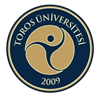 T.C.TOROS ÜNİVERSİTESİSAĞLIK HİZMETLERİ MESLEK YÜKSEKOKULUİŞLETMELERDE İŞ YERİ SÖZLEŞMESİT.C.TOROS ÜNİVERSİTESİSAĞLIK HİZMETLERİ MESLEK YÜKSEKOKULUİŞLETMELERDE İŞ YERİ SÖZLEŞMESİT.C.TOROS ÜNİVERSİTESİSAĞLIK HİZMETLERİ MESLEK YÜKSEKOKULUİŞLETMELERDE İŞ YERİ SÖZLEŞMESİT.C.TOROS ÜNİVERSİTESİSAĞLIK HİZMETLERİ MESLEK YÜKSEKOKULUİŞLETMELERDE İŞ YERİ SÖZLEŞMESİT.C.TOROS ÜNİVERSİTESİSAĞLIK HİZMETLERİ MESLEK YÜKSEKOKULUİŞLETMELERDE İŞ YERİ SÖZLEŞMESİT.C.TOROS ÜNİVERSİTESİSAĞLIK HİZMETLERİ MESLEK YÜKSEKOKULUİŞLETMELERDE İŞ YERİ SÖZLEŞMESİT.C.TOROS ÜNİVERSİTESİSAĞLIK HİZMETLERİ MESLEK YÜKSEKOKULUİŞLETMELERDE İŞ YERİ SÖZLEŞMESİT.C.TOROS ÜNİVERSİTESİSAĞLIK HİZMETLERİ MESLEK YÜKSEKOKULUİŞLETMELERDE İŞ YERİ SÖZLEŞMESİT.C.TOROS ÜNİVERSİTESİSAĞLIK HİZMETLERİ MESLEK YÜKSEKOKULUİŞLETMELERDE İŞ YERİ SÖZLEŞMESİT.C.TOROS ÜNİVERSİTESİSAĞLIK HİZMETLERİ MESLEK YÜKSEKOKULUİŞLETMELERDE İŞ YERİ SÖZLEŞMESİT.C.TOROS ÜNİVERSİTESİSAĞLIK HİZMETLERİ MESLEK YÜKSEKOKULUİŞLETMELERDE İŞ YERİ SÖZLEŞMESİT.C.TOROS ÜNİVERSİTESİSAĞLIK HİZMETLERİ MESLEK YÜKSEKOKULUİŞLETMELERDE İŞ YERİ SÖZLEŞMESİT.C.TOROS ÜNİVERSİTESİSAĞLIK HİZMETLERİ MESLEK YÜKSEKOKULUİŞLETMELERDE İŞ YERİ SÖZLEŞMESİFOTOĞRAFFOTOĞRAFFOTOĞRAFÖĞRENCİNİNÖĞRENCİNİNÖĞRENCİNİNÖĞRENCİNİNÖĞRENCİNİNÖĞRENCİNİNÖĞRENCİNİNÖĞRENCİNİNÖĞRENCİNİNÖĞRENCİNİNÖĞRENCİNİNÖĞRENCİNİNÖĞRENCİNİNÖĞRENCİNİNÖĞRENCİNİNÖĞRENCİNİNÖĞRENCİNİNÖĞRENCİNİNÖĞRENCİNİNT.C. Kimlik NumarasıT.C. Kimlik NumarasıT.C. Kimlik NumarasıT.C. Kimlik NumarasıAdı SoyadıAdı SoyadıAdı SoyadıAdı SoyadıÖğrenci NumarasıÖğrenci NumarasıÖğrenci NumarasıÖğrenci NumarasıÖğretim YılıÖğretim YılıÖğretim YılıÖğretim YılıE-posta AdresiE-posta AdresiE-posta AdresiE-posta AdresiTelefon NumarasıTelefon NumarasıTelefon NumarasıTelefon Numarasıİkametgah Adresiİkametgah Adresiİkametgah Adresiİkametgah AdresiMESLEKİ UYGULAMA YAPILAN İŞYERİNİNMESLEKİ UYGULAMA YAPILAN İŞYERİNİNMESLEKİ UYGULAMA YAPILAN İŞYERİNİNMESLEKİ UYGULAMA YAPILAN İŞYERİNİNMESLEKİ UYGULAMA YAPILAN İŞYERİNİNMESLEKİ UYGULAMA YAPILAN İŞYERİNİNMESLEKİ UYGULAMA YAPILAN İŞYERİNİNMESLEKİ UYGULAMA YAPILAN İŞYERİNİNMESLEKİ UYGULAMA YAPILAN İŞYERİNİNMESLEKİ UYGULAMA YAPILAN İŞYERİNİNMESLEKİ UYGULAMA YAPILAN İŞYERİNİNMESLEKİ UYGULAMA YAPILAN İŞYERİNİNMESLEKİ UYGULAMA YAPILAN İŞYERİNİNMESLEKİ UYGULAMA YAPILAN İŞYERİNİNMESLEKİ UYGULAMA YAPILAN İŞYERİNİNMESLEKİ UYGULAMA YAPILAN İŞYERİNİNMESLEKİ UYGULAMA YAPILAN İŞYERİNİNMESLEKİ UYGULAMA YAPILAN İŞYERİNİNMESLEKİ UYGULAMA YAPILAN İŞYERİNİNAdıAdıAdıAdresiAdresiAdresiÜretim/Hizmet AlanıÜretim/Hizmet AlanıÜretim/Hizmet AlanıTelefon NumarasıTelefon NumarasıTelefon NumarasıFaks NumarasıFaks NumarasıFaks NumarasıE-posta AdresiE-posta AdresiE-posta AdresiWeb AdresiWeb AdresiWeb AdresiMESLEKİ UYGULAMANINMESLEKİ UYGULAMANINMESLEKİ UYGULAMANINMESLEKİ UYGULAMANINMESLEKİ UYGULAMANINMESLEKİ UYGULAMANINMESLEKİ UYGULAMANINMESLEKİ UYGULAMANINMESLEKİ UYGULAMANINMESLEKİ UYGULAMANINMESLEKİ UYGULAMANINMESLEKİ UYGULAMANINMESLEKİ UYGULAMANINMESLEKİ UYGULAMANINMESLEKİ UYGULAMANINMESLEKİ UYGULAMANINMESLEKİ UYGULAMANINMESLEKİ UYGULAMANINMESLEKİ UYGULAMANINBaşlama TarihiBaşlama TarihiBitiş TarihiBitiş TarihiBitiş TarihiBitiş TarihiSüresiSüresiMesleki Uygulama GünleriPazartesiPazartesiPazartesiPazartesiSalıSalıÇarşambaÇarşambaÇarşambaÇarşambaPerşembePerşembeCumaCumaCumaCumaCumartesiCumartesiMesleki Uygulama GünleriİŞVEREN VEYA YETKİLİNİNİŞVEREN VEYA YETKİLİNİNİŞVEREN VEYA YETKİLİNİNİŞVEREN VEYA YETKİLİNİNİŞVEREN VEYA YETKİLİNİNİŞVEREN VEYA YETKİLİNİNİŞVEREN VEYA YETKİLİNİNİŞVEREN VEYA YETKİLİNİNİŞVEREN VEYA YETKİLİNİNİŞVEREN VEYA YETKİLİNİNİŞVEREN VEYA YETKİLİNİNİŞVEREN VEYA YETKİLİNİNİŞVEREN VEYA YETKİLİNİNİŞVEREN VEYA YETKİLİNİNİŞVEREN VEYA YETKİLİNİNİŞVEREN VEYA YETKİLİNİNİŞVEREN VEYA YETKİLİNİNİŞVEREN VEYA YETKİLİNİNİŞVEREN VEYA YETKİLİNİNAdı SoyadıAdı SoyadıAdı SoyadıAdı SoyadıAdı SoyadıAdı SoyadıTarih, İmza ve KaşeTarih, İmza ve KaşeTarih, İmza ve KaşeTarih, İmza ve KaşeTarih, İmza ve KaşeTarih, İmza ve KaşeGöreviGöreviGöreviGöreviGöreviGöreviTarih, İmza ve KaşeTarih, İmza ve KaşeTarih, İmza ve KaşeTarih, İmza ve KaşeTarih, İmza ve KaşeTarih, İmza ve KaşeE-posta AdresiE-posta AdresiE-posta AdresiE-posta AdresiE-posta AdresiE-posta AdresiTarih, İmza ve KaşeTarih, İmza ve KaşeTarih, İmza ve KaşeTarih, İmza ve KaşeTarih, İmza ve KaşeTarih, İmza ve Kaşeİşveren SGK Tescil Numarasıİşveren SGK Tescil Numarasıİşveren SGK Tescil Numarasıİşveren SGK Tescil Numarasıİşveren SGK Tescil Numarasıİşveren SGK Tescil NumarasıTarih, İmza ve KaşeTarih, İmza ve KaşeTarih, İmza ve KaşeTarih, İmza ve KaşeTarih, İmza ve KaşeTarih, İmza ve KaşeÖĞRENCİNİNÖĞRENCİNİNÖĞRENCİNİNÖĞRENCİNİNÖĞRENCİNİNÖĞRENCİNİNÖĞRENCİNİNÖĞRENCİNİNÖĞRENCİNİNÖĞRENCİNİNÖĞRENCİNİNÖĞRENCİNİNÖĞRENCİNİNÖĞRENCİNİNÖĞRENCİNİNÖĞRENCİNİNÖĞRENCİNİNÖĞRENCİNİNÖĞRENCİNİNAdıAdıAdıNüfusa Kayıtlı Olduğu İlNüfusa Kayıtlı Olduğu İlNüfusa Kayıtlı Olduğu İlNüfusa Kayıtlı Olduğu İlNüfusa Kayıtlı Olduğu İlNüfusa Kayıtlı Olduğu İlSoyadıSoyadıSoyadıİlçeİlçeİlçeİlçeİlçeİlçeBaba AdıBaba AdıBaba AdıMahalle-KöyMahalle-KöyMahalle-KöyMahalle-KöyMahalle-KöyMahalle-KöyAna AdıAna AdıAna AdıCilt NoCilt NoCilt NoCilt NoCilt NoCilt NoDoğum YeriDoğum YeriDoğum YeriAile Sıra NoAile Sıra NoAile Sıra NoAile Sıra NoAile Sıra NoAile Sıra NoDoğum TarihiDoğum TarihiDoğum TarihiSıra NoSıra NoSıra NoSıra NoSıra NoSıra NoT.C.Kimlik NoT.C.Kimlik NoT.C.Kimlik NoVerildiği Nüfus DairesiVerildiği Nüfus DairesiVerildiği Nüfus DairesiVerildiği Nüfus DairesiVerildiği Nüfus DairesiVerildiği Nüfus DairesiNüfus Cüzdanı Seri NoNüfus Cüzdanı Seri NoNüfus Cüzdanı Seri NoVeriliş NedeniVeriliş NedeniVeriliş NedeniVeriliş NedeniVeriliş NedeniVeriliş NedeniSGK NoSGK NoSGK NoVeriliş TarihiVeriliş TarihiVeriliş TarihiVeriliş TarihiVeriliş TarihiVeriliş Tarihiİşletme AdıFakülte/Yüksekokul/Sağlık Hizmetleri Meslek Yüksekokulu AdıToros Üniversitesi Sağlık Hizmetleri Meslek YüksekokuluÖĞRENCİİŞVEREN VEYA VEKİLİFAKÜLTEDEKANI/YÜKSEKOKUL/SAĞLIK HİZMETLERİ MESLEK YÜKSEKOKULU MÜDÜRÜAdı Soyadı:Adı Soyadı:Adı Soyadı:Görevi	:Tarih --/--/-----Tarih --/--/-----Tarih --/--/-----İmza-kaşeİmza-Kaşe